Nom et Prénom : Date du rendez-vous : Vos Données personnelles : Merci de répondre le plus simplement aux différentes questions qui suivent. Toutes ces informations sont strictement confidentielles et servent uniquement à préparer efficacement notre rendez-vous . Elles ne sont en aucun cas cédées à des tiers . Votre Motivation
Qu’est-ce qui vous a décidée ? En quoi le style, les vêtements, est-ce important pour vous ? 
Votre Profil MorphologiqueA votre avis quel est votre type morphologique parmi les profils suivants ? Cochez l’image qui correspond le plus à votre profil parmi les différentes propositions.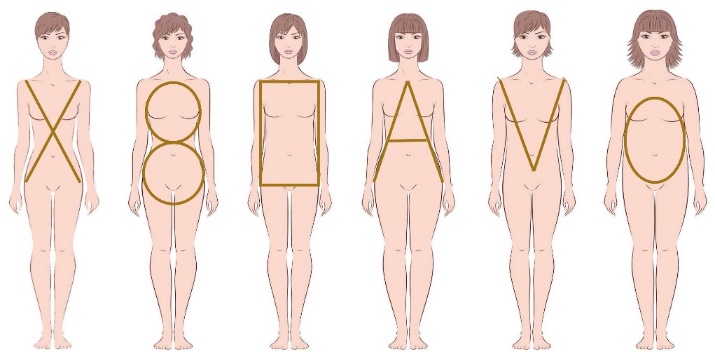 Quelle est votre taille en cm ?  Votre poids ? La taille de vos vêtements ? La pointure de vos chaussures ? 
Quelles sont les parties de votre silhouette que vous appréciez ? Quelles sont les parties que vous préférez effacer ? Quelles solutions stylistiques avez-vous déjà trouvées et qui vous mettent à votre avantage ?Merci de nous envoyer au moins une photo de visage et de plein pied. Vous pouvez envoyer davantage de photos et maximum 10, avec des tenues différentes. Vos HabitudesQuelles sont vos habitudes vestimentaires ?Quelles sont les couleurs, formes, matières que vous portez actuellement ?Est-ce que l’orange vous va ? Et le violet ou le mauve ? Il y a-t-il des vêtements que vous ne portez jamais ? Comment qualifieriez-vous votre style actuel ? Autre ? Avez-vous identifié un détail, une caractéristique stylistique pour exprimer qui vous êtes ?Comment faites-vous vos achats ? De manière régulière, en période de soldes seulement, de manière compulsive, seule, accompagnée, en ligne, quelles marques en particulier ?  Avez-vous connu des traditions ou des injonctions familiales en matière d’habillement ? Des remarques, suggestions de votre mère ?
Vos obligations Avez -vous des obligations vestimentaires professionnelles ? Quel est le dress -code de votre entreprise ?Avez-vous des obligations vestimentaires de représentation ? Si oui, donnez des exemples : vernissage, diner, conférence, …Vos objectifs Si vous deviez vous caractériser au niveau de la personnalité en un mot (adjectif) que diriez-vous de vous-même ? Ne réfléchissez pas trop et soyez la plus spontanée et brève possible.Avez-vous déjà fait un test de personnalité de type ennéagramme, MBTI ou autre ? Si oui quel est votre profil ? Quelles sont vos valeurs de vie ?Qu’avez-vous envie de changer dans votre vie ?  Il y a-t-il des marques, des univers ou des icônes qui vous inspirent ? Y compris en dehors de la mode ? Quels sont vos centres d’intérêt, vos activités, vos racines, les univers qui comptent pour vous et qui pourraient marquer votre style Vers quoi voulez-vous aller stylistiquement parlant ? (Je voudrais davantage de..., je voudrais être plus... moins..., je voudrais que mon image soit...).  Et dans la vie ? Quel message voulez-vous transmettre ?Quelque chose de particulier à déposer ? Une attente spéciale ? Un événement ? Une urgence ? Merci ! 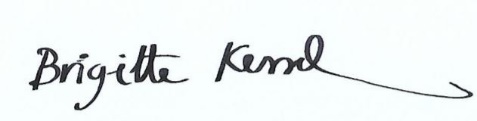 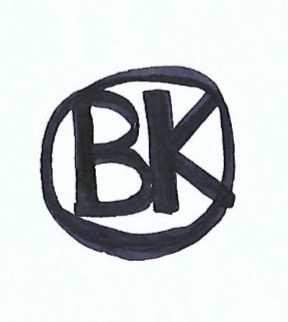 Biographie du style personnelDate de naissanceSecteur d’activitéFonctionE-mail Téléphone portable Adresse Votre style actuel Votre style actuel Formel  Créatif Classique-intemporel  Mode basique Urbain Streetwear Sportswear chic Casual Authentique Sophistiqué Structuré Loose Monochrome Coloré  Trendy Bohème  